ВОЛОГОДСКАЯ ОБЛАСТЬ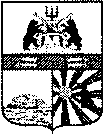 ГОРОД ЧЕРЕПОВЕЦМЭРИЯФИНАНСОВОЕ УПРАВЛЕНИЕРАСПОРЯЖЕНИЕ26.07.2017 № 15О внесении изменения в распоряжение финансового управления мэрии от 16.06.2017 № 5В соответствии с постановлением Правительства Вологодской области от 22.05.2017 № 452 «О распределении субсидий, предоставляемых в 2017 году из областного бюджета бюджетам муниципальных образований Вологодской области, на софинансирование расходных обязательств муниципальных образований области по комплектованию книжных фондов общедоступных библиотек муниципальных образований области»:внести в приложение к распоряжению финансового управления мэрии от 16.06.2017 № 5 «Об утверждении Перечня целевых статей расходов городского бюджета на 2017 год и плановый период 2018 и 2019 годов» следующее изменение:После строки: дополнить строками следующего содержания:Заместитель мэра города,начальник финансового управления мэрии                                                    А.В. Гуркина«02 1 09 00000Развитие библиотечного дела»«02 1 09 R5190Комплектование книжных фондов общедоступных библиотек муниципальных образований области за счет средств федерального бюджета02 1 09 L5190Комплектование книжных фондов общедоступных библиотек муниципальных образований области в рамках софинансирования с федеральным бюджетом».